2021 CALL FOR NOMINATIONS: BOARD VACANCIES - 2Board skills, experience and diversity needs With once-in-general reforms sweeping through the mental health sector, there has never been a more exciting time to join the Board of Mental Health Victoria (MHV).Our Nominations Committee has assessed the current and likely future skills, experience and diversity needs of the Board and determined that the organisation would benefit from the appointment of experienced directors with substantial skills and experience in the following areas:LawSocial media, marketing, communications, public relationsExperience in implementing major reform strategy and implementation.In addition to the skills and experience outlined above, the Committee determined that the Board would benefit from the appointment of directors with diverse backgrounds, including but not limited to:Lived experience of mental illness (consumer, carer and family member)GenderGeography (especially regional/rural Victoria) Members of the Aboriginal & Torres Strait, LGBTIQ+, and culturally and linguistically diverse communities.ProcessThe process will involve:Lodgement of a Nomination Form (attached).Nominations Committee review, shortlisting and interview.A ballot A summary of the major steps is provided in the table below:Next StepsPlease fill in the attached Nominations Form and return it with a short CV to the Company Secretary via email marked at g.guest@mhvic.org.au by 17:00 on Friday 06 August 2021. Nominations received after this date and time will not be considered.Please use the following title in your email header: Confidential – Board Nomination.Please note that all nominations will be handled in the strictest confidence in accordance with our Privacy Policy.Nomination Form: Elected Director Positions 2021Schedule: MilestoneFri 02 JulNominations open.Fri 06 AugNominations close.Fri 13 AugCandidate interviews (date TBC)Fri 10 SepElectronic ballot opens.Fri 15 OctPolling date. Electronic ballot closes at 17:00.Mon 18 OctCandidates notified of results of the ballot.Fri 22 OctNotice to Members: Results of the ballot.Fri 19 NovNew director induction program.Thu 25 NovNew directors begin their terms of office at the close of the AGM. Wed 08 DecFirst Board meeting for new directors.TITLE:FULL NAME:POSTNOMINALS:CURRENT ROLE:QUALIFICATIONS:EMAIL:TELEPHONE:SUMMARY OF DIRECTORSHIP EXPERIENCE:Please outline your experience as a Director or Board member, including:Name of organisationPeriod: e.g. 2013-2016Position: e.g. Director, Chair, Committee memberSTATEMENT(max 250 words)Please include a short statement outlining why you wish to join the Board of Mental Health Victoria Ltd and how you meet the skills, experience and diversity priorities of the Board, as outlined on page 1DECLARATIONI confirm that if elected I consent to act as a Director and declare that I have not been disqualified from managing a corporation within the meaning of the Corporations Act 2001 (Cth) nor have I been disqualified by the Australian Charities and Not-for-profits Commissioner.SignatureDatePlease attach a brief CV and return to g.guest@mhvic.org.au by no later than 17:00 on Friday 06 August 2021.Please use the following title in your email header: Confidential – Board Nomination.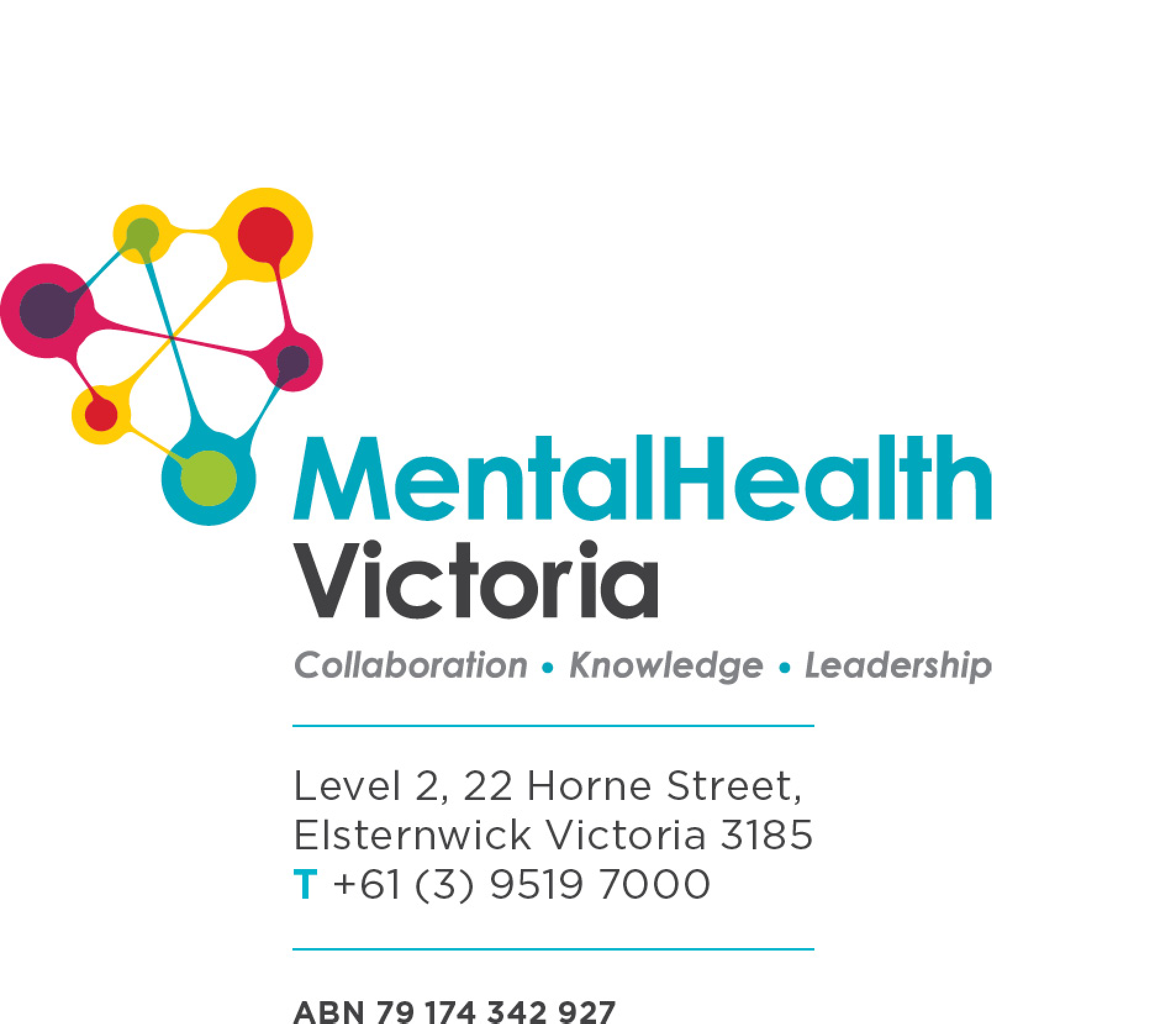 